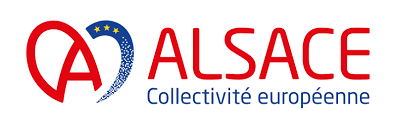 Direction de l’Environnement et de l’Agriculture	Dossier n° : Service Foncier, Agriculture et Sylviculture FICHE DE RENSEIGNEMENTS PERSONNE PHYSIQUE1. ÉTAT CIVIL DE l’ACHETEUR/VENDEUR (rayer la mention inutile)Nom (nom de jeune fille pour les femmes) : Prénom(s) dans l’ordre de l’état civil : Date et lieu de naissance : le …………/…………/………… à………………………………………………………Profession : …………………………………………………………………………………………………………………………Adresse : ………………………………………………………………………………………………………………………………Code Postal……………………………………Ville………………………………………………………………………………Téléphone fixe ……/……/……/……/……         Portable ……/……/……/……/……Adresse mail ………………………………………………………………@………………………………………………Situation matrimoniale  Célibataire ayant conclu/n’ayant pas conclu de Pacte Civil de Solidarité - Certificat délivré par le Tribunal d’Instance de …………………………en date du  …………… Mariée (e) : le………/………/……… à ………………………………………………………………………………… sans contrat de mariage, sous le régime légale de la communauté réduite aux acquêts sous le régime de la communauté universelle sous le régime de la séparation de biens sous le régime de la participation aux acquêtsDate du contrat de mariage le …………/…………/…………Nom et adresse du Notaire ayant reçu le contrat de mariage………………………………………………………………………………………………………………………………………………………………………………………… Veuf (ve) de M (Mme)………………………………………………………………………………………………………………décédé (e) le …………/……………/………… à ……………………………………………………………………… Divorcé(e) de M (Mme)……………………………………………………………………………………………………………Date du jugement de divorce…………/…………/……………par le Tribunal de……………………transcrit sur les registres d’État Civil de la commune de…………………………………………………………………………………………le …………/…………/…………État civil du conjoint(e)Nom (nom de jeune fille pour les femmes) Prénom(s) dans l’ordre de l’état civil :………………………………………………………………………Profession :………………………………………………………………………………………………………………………Date et lieu de naissance : le …………/…………/………… à …………………………………………………Adresse (si différente): …………………………………………………………………………………………………Code Postal (si différent)……………………Ville (si différente)………………………………………2. DOMICILIATION FISCALELieu de dépôt de la déclaration des impôts fonciers : ……………………………………………………………………3. DÉSIGNATION DE(S) L’IMMEUBLE(S) OBJET(S) DE LA PRÉSENTE CESSION4. PRIXLa présente vente est consentie et acceptée pour le prix global de ……………………………………5. DÉCLARATION l’ACHETEUR/VENDEUR (rayer la mention inutile)Le(les) soussignés(s) déclare(nt)Fait à …………………………………, le …………………………Signature(s) :Liste des pièces à fournir :Pour toute question complémentaire, contacter : JEHL SAMUEL CONSEILLER FORESTIER CHAMBRE D’AGRICULTURE06.73.02.82.42samuel.jehl@alsace.chambagri.frCommuneSectionParcelleLieu-ditNature des terrainsSurface cadastrale(en are)Servitude Être propriétaire de l’(des) immeuble(s) ci-dessus désigné(s) (uniquement pour les vendeurs) Certifier l’exactitude des renseignements qui sont fournis ci-après.Pièces à fournir/ Situation matrimonialeCélibataireMarié avec contrat de mariageMarié sans contrat de mariagePacséVeuf/VeuveDivorcé (vendeur)Carte d’identitéXXXXXXContrat de mariageXExtrait d’acte de mariage (12 mois max)XXRécépissé de pacseXConvention de pacseXActe de décèsXAttestation de propriétaireXAttestation juge des famillesX